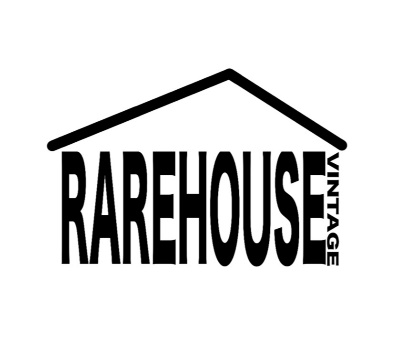 Widerrufsformular (Muster)Wenn du von deinem Widerrufsrecht Gebrauch machen möchtest, dann kannst du dieses Widerrufsformular ausfüllen und an uns elektronisch (E-Mail) oder schriftlich übermitteln. Bitte schaue dir vorher auch unsere Widerrufsbelehrung an. Diese findest du unter www.rarehousevintage.de/widerrufsbelehrung. Du kannst dir das Muster-Formular zum Widerruf des Vertrags herunterladen und es ausgefüllt im PDF- oder .docx Format an uns senden, oder aber den untenstehenden Inhalt in eine E-Mail kopieren und als Text an uns senden.AnPaul Böhm, Philipp Böhm und Dennis Wetzel GbRAm Hardberg 5874821 Mosbach DeutschlandE-Mail: info@rarehousevintage.deHiermit widerrufe ich den von mir abgeschlossenen Vertrag über den Kauf der folgenden Waren (Produktname + Artikelnummer s. Rechnung):1. „Beispiel-Collge-Jacke“ – 10000002. „Beispiel-Levis-Hose“ – 1000001Bestellnummer (Bestellbestätigung): 10000001Bestellt am: 01.01.2021	/	Erhalten am: 04.01.2021Vor- und Nachname des Verbrauchers: Max MustermannAnschrift des Verbrauchers (Adresse, PLZ & Stadt)Musterstraße 1, 12345 MusterstadtWiderrufsdatum (innerhalb von 14 Tagen nach Erhalt der Waren): 07.01.2021Unterschrift des Verbrauchers (nur bei schriftlicher Mitteilung in Papierform)